Kind ziek op de opvang? 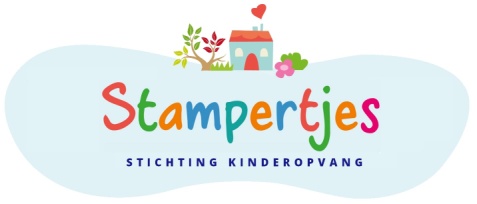 Zo gaan wij ermee om! Het kan voorkomen dat je kind ziek wordt tijdens de opvang of dat je je kind al ziek hebt gebracht. Dat is in de eerste plaats vervelend voor je kind zelf, maar heeft ook effect op de groep. Wanneer mag je je zieke kind wél of juist niet naar de kinderopvang brengen? En wanneer vragen wij je je kind te halen als het ziek is? Aan de hand van dit beleid willen wij je een duidelijk beeld geven hoe wij hiermee omgaan met zieke kinderen, het verrichten van medische handelingen, medicijngebruik, infectieziekten en vaccinaties. Ziek kind op de opvang Als je kind zich ziek voelt op de groep en het gedrag wijst erop dat het ziek is, kijken we naar het algemene beeld en het welbevinden van je kind. We letten op signalen als pijn, hangerig zijn, veel huilen, koorts, regelmatig overgeven, diarree en niet willen eten en/of drinken. Een ziek kind heeft veel aandacht nodig. Op de opvang kan een ziek kind niet de aandacht krijgen die het nodig heeft, zonder dat dit ten koste gaat van de andere kinderen op de groep. Dat is voor het zieke kind niet fijn en voor de andere kinderen op de groep en de pedagogisch medewerkers is het ook niet prettig. Ook kan een situatie onveilig zijn voor het kind of andere kinderen en medewerkers, denk aan ernstige besmettelijkheid of braken bij baby’s. Flexibiliteit van onze kant bij een ziek kind Onze pedagogisch medewerkers proberen zo flexibel mogelijk om te gaan met kinderen die ziek worden en overleggen altijd met de ouders. Als een ziek kind alleen koorts heeft en zich nog niet ziek voelt, kan het vaak gewoon op de groep blijven. Vanzelfsprekend houden we zieke kinderen extra in de gaten, ook tijdens het slapen. Mocht dit niet haalbaar zijn op de groep, dan vragen we je om je kind op te (laten) halen. Als je kind zich, naar de inschatting van de pedagogisch medewerker, toch te ziek voelt om in de groep te kunnen functioneren, bellen wij je om je kind op te halen. Bij zeer besmettelijke ziekten zijn we genoodzaakt kinderen met ziekteverschijnselen te weren om een epidemie te voorkomen. Flexibiliteit van ouders bij een ziek kind Als je kind te ziek is om in de groep te functioneren, vragen wij je je kind zo snel mogelijk op te halen. Uiteraard kan ook iemand anders, zoals opa of oma, je kind komen halen, met jouw toestemming. Het is prettig als je vooraf nadenkt hoe je de opvang thuis voor je zieke kind kunt regelen. Bij ziekten die erg besmettelijk zijn proberen onze pedagogisch medewerkers samen met ouders een epidemie te voorkomen. We vragen je dan om je kind zo snel mogelijk op te halen, te (laten) behandelen en/of de huisarts te raadplegen. Inschakelen van een (huis)arts Als ouder schakel je bij ziekte van je kind zelf de huisarts in. Er zijn echter een aantal uitzonderingen waarbij we daarvan afwijken omdat snelheid van handelen dan prioriteit heeft: - plotselinge benauwdheid; - bewusteloosheid; - plotselinge, heel snel oplopende koorts; - ernstige ongevallen. In deze gevallen bellen wij direct het alarmnummer en daarna jou als ouder. Het is om die reden belangrijk dat wij telefoonnummers hebben waarop je bereikbaar bent en dat wij een noodnummer hebben voor als je niet bereikbaar bent. Mocht dit op een goed punt wijzigen, vergeet dit dan niet aan ons door te geven.Koorts meten Koorts meten we met een oorthermometer. Voor heel kleine kinderen is de oorthermometer soms niet geschikt. Hun gehoorgang is nog te nauw om de koorts betrouwbaar te kunnen meten. Rectaal meten is het meest accuraat. Dat doen we alleen als meting via het oor niet lukt. We houden geen strikte grens aan met betrekking tot de hoogte van de koorts. We kijken voornamelijk naar het welbevinden van het kind. Medicijnen en het toedienen ervan Hieronder beschrijven we hoe wij omgaan met het toedienen van medicijnen tijdens de opvang. Medicijngebruik Het kan voorkomen dat je kind op doktersvoorschrift medicijnen moet gebruiken. Bij voorkeur geef je de medicijnen zelf thuis. Onze pedagogisch medewerkers kunnen dit ook doen tijdens de opvang. Je moet hier dan eerst schriftelijk toestemming voor geven (Medicijnverklaring). We geven alleen medicijnen op doktersvoorschrift en in de originele verpakking met bijsluiter op naam van het kind. Ook voor homeopathische of zelfzorgmedicijnen is een medicijnverklaring nodig. Koortsremmende medicijnen Het gebeurt wel dat een kind in de ochtend thuis een koortsremmend medicijn (bijvoorbeeld paracetamol) krijgt, en dan naar de opvang gebracht wordt. Wij vragen je om dit expliciet te vermelden als je je kind brengt. Het toedienen van koortsremmende middelen voordat het kind naar de opvang gebracht wordt is, valt onder de verantwoordelijkheid van jou als ouder. Door gebruik van deze medicijnen bestaat het risico dat de symptomen van de ziekte onderdrukt worden, wat tot een foute inschatting kan leiden van onze pedagogisch medewerkers. Een kind kan dan feitelijk (veel) ernstiger ziek zijn dan op grond van het gedrag verwacht zou worden. Ook kan het toedienen en uitgewerkt raken van deze middelen leiden tot een plotselinge stijging van de koorts of zogenoemde koortsstuip. Zonder doktersvoorschrift dienen wij geen koortsremmende medicijnen toe. Dit is een risico dat wij niet kunnen en willen nemen bij de opvang van kinderen, ook ter bescherming van onze pedagogisch medewerkers. We geven dus alleen koortsremmende medicatie op doktersvoorschrift en na jouw schriftelijke toestemming. De medicatie geef je mee naar de opvang in de originele verpakking, met bijsluiter op naam van je kind. Onze medewerkers zijn niet bevoegd om te bepalen wat de oorzaak van de koorts is en kunnen in geen enkel geval de verantwoordelijkheid nemen voor de toediening van koortsremmende medicijnen. Medisch handelen of handelingen (Wet BIG) In de Wet BIG staat dat bepaalde medische handelingen alleen door specifieke beroepsgroepen (zoals artsen, verpleegkundigen) mogen worden uitgevoerd. Deze handelingen worden ‘voorbehouden handelingen’ genoemd. Pedagogisch medewerkers mogen volgens de wet geen voorbehouden handelingen uitvoeren; dit is strafbaar. In noodsituaties wordt iedereen geacht naar zijn of haar beste vermogen te handelen en kan het verrichten van voorbehouden handelingen in strijd met de wet zelfs noodzakelijk zijn. In dat geval is er sprake van overmacht en levert de hulpverlening geen strafbaar feit op. Kinderen met diabetes Er zijn verschillende vormen van diabetes. Ook de behandeling, soort en wijze van toediening van medicijnen (tabletten, injecties, insulinepomp) zijn verschillend. Het geven van injecties of vingerprikjes om het glucosegehalte te meten, valt onder de voorbehouden handelingen en dus onder de Wet BIG. Wij laten deze handelingen op de opvang alleen uitvoeren door zelfstandig bevoegden (bijvoorbeeld door een medewerker van de thuiszorg of een wijkverpleegkundige) of de ouders zelf. Anafylaxie en het gebruik van de auto-injector Sommige kinderen met een ernstige allergie lopen het gevaar om in een anafylactische shock te raken als zij in contact komen met de allergene stof. Dit is levensbedreigend. Een arts kan voor zo’n kind een ‘adrenaline auto-injector’ (beter bekend als de ‘epi-pen’ of ‘anapen’) hebben voorgeschreven, voor het geval het kind in een anafylactische shock dreigt te raken. Het gebruik van de auto-injector valt niet onder voorbehouden handelingen vanuit de Wet BIG en mag dus door pedagogisch medewerkers worden uitgevoerd. Omdat het een ingewikkelde handeling is, dient hierbij volgens strikte afspraken gewerkt te worden. Deze afspraken maken we samen met ouders en leggen we vast. Wettelijke richtlijnen Wij volgen de wettelijke richtlijnen die er zijn voor kinderopvangorganisaties rond het omgaan met ziekte van kinderen, medisch handelen, infectieziekten en hygiëne. Infectieziekten en hygiënerichtlijnen Wij wijzen onze medewerkers op het gebruik van de KIDDI-app. Deze app bevat actuele informatie over infectieziekten en hygiënerichtlijnen voor de kinderopvang. Deze informatie is ook te vinden in de Hygiënerichtlijn voor kinderdagverblijven, peuterspeelzalen en buitenschoolse opvang. De pedagogisch medewerkers hebben op deze manier actuele informatie over infectieziekten en hygiënerichtlijnen. Als er veel kinderen met gezondheidsklachten zijn, kunnen pedagogisch medewerkers eenvoudig zien wat zij moeten doen en wanneer zij conform de Meldingsplicht infectieziekten contact moeten opnemen met de GGD (Gemeentelijke Gezondheidsdienst). Bij een eventuele uitbraak van besmettelijke ziekte, volgt altijd directe afstemming met de GGD. In samenwerking met de GGD bepalen we of er aanvullende maatregelen nodig zijn. En we stellen ouders zo snel mogelijk op de hoogte. Kinder-EHBO Vanuit de Wet Innovatie en Kwaliteit Kinderopvang (IKK) is de eis dat er tijdens openingstijden altijd een medewerker aanwezig is met een erkend kinder-EHBO diploma.  SKS gaat verder dan deze wettelijke eis. Al onze pedagogisch medewerkers hebben een erkend kinder-EHBO diploma en BHV. Vaccinaties Een kind dat geen vaccinaties krijgt, mag naar de kinderopvang. Het is wel belangrijk dat je ons het meldt als je kind geen vaccinaties krijgt. SKS houdt zich aan de wet- en regelgeving en het protocol van het RIVM. Wij vragen bij het kennismakingsgesprek aan je of je kind het Rijksvaccinatieprogramma volgt. Bij een eventuele uitbraak van bepaalde infectieziektes handelen wij conform de hierboven genoemde richtlijnen van het RIVM en GGD.